.START: at lyrics after 32countsTAG/RESTART: at 4th wall @ counts 17-202 R stomps, 2 L stomps, Charleston stepR side shuffle, ½ R fire hydrant turn, cross-rock-step ¼ L pivot turn, Hitch w/ slap, 2 stepsTAG/RESTART at 4th wall do 17&18 same but 19-20 L step-touch R completing full turn so you return to 3:00 position to RESTART¾ L Chase turn, ¾ L Spiral turn-step***, R hitch, R side rock-step-cross, L step***3&4 OPTIONAL BASIC repeat another ¾  L chase turn L-R-L instead of spiral turn2 tap-steps, 2 skate steps, slide-stepContact: wordinmotionap2g@yahoo.comCreated 11/24/14Homegrown Honey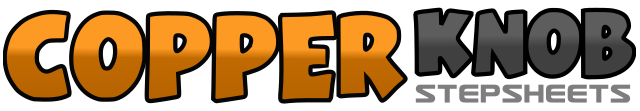 .......Count:32Wall:4Level:Improver.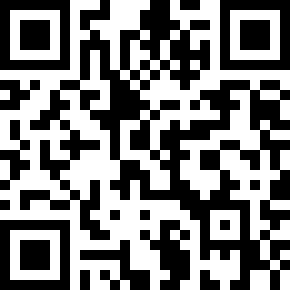 Choreographer:Benjamin Balisky (UK), Jeremy Gutierrez (USA) & Annemarie Dunn (USA) - November 2014Benjamin Balisky (UK), Jeremy Gutierrez (USA) & Annemarie Dunn (USA) - November 2014Benjamin Balisky (UK), Jeremy Gutierrez (USA) & Annemarie Dunn (USA) - November 2014Benjamin Balisky (UK), Jeremy Gutierrez (USA) & Annemarie Dunn (USA) - November 2014Benjamin Balisky (UK), Jeremy Gutierrez (USA) & Annemarie Dunn (USA) - November 2014.Music:Homegrown Honey - Darius RuckerHomegrown Honey - Darius RuckerHomegrown Honey - Darius RuckerHomegrown Honey - Darius RuckerHomegrown Honey - Darius Rucker........1-2-3-4R stomp fwd-R stomp back-L stomp back-L stomp fwd5-6-7-8R tap fwd-R step back-L tap back-L step fwd1&2, 3-4R-L-R steps to right side, Lift L knee up for 2 ¼ R hitch turns (6:00)5&6Cross L step over R –step R to R side –¼ L turn transferring weight to L fwd (3:00)7&8R hitch w/ Dbl hand slap over knee – step R – step L (feet slightly apart 3:00)1&2¼ L turn into R side step - ¼ turn weight onto L- ¼ turn R side step(6:00)3-4Lift L knee up while continuing to spin ¾ turn L w/ weight on R, step fwd L (9:00)5,6&7,8R hitch, R side step-transfer weight to L-cross R over L, step L to L side (9:00)1-2-3-4tap R nxt to L- step R to R side – tap L nxt to R – step L to L side5&6&step R to side- draw in L nxt to R – step L to side – draw in R next to L7-8take a big R step to R side (slide) draw in L and step L (9:00)